A Quick Guide to Access Booth Museum Content on Facebook and YouTube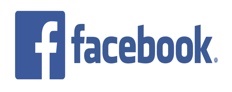 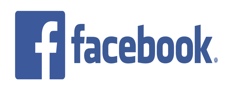 You do not need a Facebook page to connect to programs like Art Lessons with Mrs. Lynnette on Facebook Live, Art for Lunch or other activities. In the article describing each week’s programing you will find the word Facebook or Facebook Live. Just click on the on the blue, bolded, underlined word and you will be taken to the program or activity you wish to see. Go ahead give it a try, Facebook. Facebook may ask you to join, but if you do not want to join you do not have to.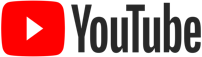 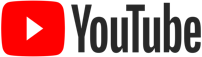 YouTube is an online video-sharing platform. You can view videos with or without "joining". Again, you just have to click on the blue word YouTube to see the weekly featured lectures or gallery tours. For instance if you missed the Art for Lunch on Artscore last month, it’s on YouTube. You can also find past lectures, gallery walks and videos on how to download your digital membership card there. If I can be of any help, please email me at membership@boothmuseum.org. We want you to enjoy your Museum as much as possible during this time.